Государственное бюджетное общеобразовательное учреждение Свердловской области, реализующее адаптированные общеобразовательные программы, «Центр психолого-медико-социального сопровождения «Речевой центр»П Р О Г Р А М М АРАЗВИТИЯна период 2021 – 2025 г.г.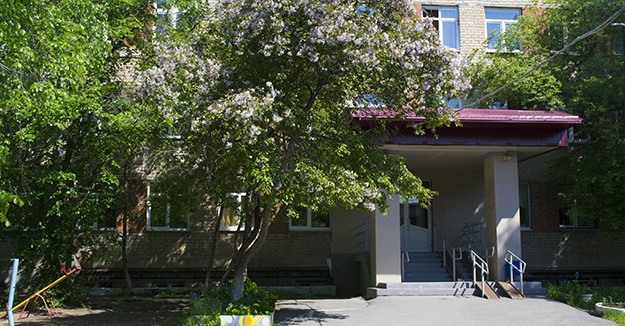 Екатеринбург,2020 г.ОГЛАВЛЕНИЕВВЕДЕНИЕ Программа развития ГБОУ «Речевой центр» на период до 2025 года представляет собой управленческий документ, предусматривающий реализацию комплекса мероприятий и создания необходимых условий в  образовательной организации для достижения определенных документами стратегического планирования целей государственной политики в сфере образования на принципах проектного управления. Программа развития разработана на основе проектного управления, закрепленного в Постановлении Правительства РФ от 12.10.2017 N 1242 (ред. от 17.07.2019) «О разработке, реализации и об оценке эффективности отдельных государственных программ Российской Федерации» и предусматривает  возможность достижения целевых показателей с опорой на внутренние и привлеченные ресурсы. Программа развития является основанием для интеграции образовательной организации  в сетевые сообщества (объединения, кластеры) системы образования по приоритетам развития образования.Статья 28 Федерального закона «Об образовании в Российской Федерации» относит к компетенции образовательной организации разработку и утверждение по согласованию с учредителем программы развития образовательной организации. Программа развития является обязательным локальным актом, наличие которого в образовательной организации закреплено законодательно. Программа развития определяет стратегические направления развития образовательной организации на среднесрочную перспективу: ценностно-смысловые, целевые, содержательные и результативные приоритеты развития. Программа подготовлена рабочей группой из числа работников Речевого центра. Методологической основой разработки Программы является теория социально-педагогического проектирования основных направлений развития, позволяющая рассматривать ОО как субъект и целостный организм в развивающейся и постоянно изменяющейся среде. Программа как проект перспективного развития ОО призвана:- обеспечить достижение целевых показателей Государственной программой Российской Федерации «Развитие образования» на срок 2018 - 2025 годы (утвержденной постановлением Правительства Российской Федерации от 26 декабря 2017 г. № 1642) и стратегических целей Национального проекта «Образование» в деятельности ОО;- обеспечить качественную реализацию государственного задания и всесторонне удовлетворение образовательных запросов субъектов образовательных отношений;-консолидировать усилия всех заинтересованных участников образовательных отношений и социального окружения ОО для достижения целей Программы.Предполагается, что в процессе реализации программы развития в центре могут появляться новые, позитивные непрогнозируемые элементы – новообразования, появление которых предполагается отслеживать в период осуществления программы развития и фиксировать при управленческом анализе.  В связи с этим ежегодно в программу развития вносятся необходимые изменения и дополнения.ПАСПОРТ ПРОГРАММЫ РАЗВИТИЯГБОУ «Речевой центр»  на 2021 - 2025 годыИНФОРМАЦИОННАЯ СПРАВКА О ЦЕНТРЕОбщие сведенияСтруктура образовательного учрежденияКадры2.4. Достижения обучающихся 2019 - 2020 учебный год2.5. Характеристика учебного плана2.6. Реализуемые УМК,  образовательные программы2.7. Качество образования и успеваемость в ОО в динамике за 3 года:В школе качество знаний стабильно - около   30 %.Динамика результатов ОГЭ  за 3 года:2.8. Направления организации дополнительного образования школьников  (бюджетная основа)2.9. Платные дополнительные образовательные услуги2.10. Участие в социальных проектахМеждународная акция безопасности в сети интернет «Час кода»;Международная экологическая акции «Вместе ярче», «Час Земли»;Федеральный уровень: «У Победы наши лица»;«рисуем синим» Фестиваль для людей с РАС «Люди как люди»;Муниципальный уровень: сбор макулатуры «Спаси дерево», помощь брошенным животным «Добрые сердца», участие в уборке в юго-западном лесопарке г. Екатеринбурга «Сохраним лес вместе»Катамнез100% выпускников ГБОУ «Речевой центр» продолжают образование в соответствии с индивидуальными способностями как в учреждениях среднего профессионального образования, так и в других образовательных организациях на уровне среднего общего образования.Среди колледжей наиболее популярны: Екатеринбургский колледж физической культуры УралГУФК, Екатеринбургский промышленно-технологический техникум 
им. В.М. Курочкина, Медицинский колледж,Областной политехнический колледж, Уральский колледж «Рифей», Аграрный колледж, Кадетская школа-интернат и др.2.12. Отношения с социальными партнерами:2.13.Организационная структура деятельности центраСтруктуру Речевого центра представляют 4 подразделения: Школьное отделение, Психолого-медико-педагогическая комиссия, Служба ранней помощи, Региональный ресурсный центр по развитию сопровождения детей с РАС в Свердловской области. Материально-техническое обеспечение осуществляется Финансово-хозяйственной частью.Организационная  структура деятельности ГБОУ «Речевой центр»2.13.1. Школьное отделение Лицензия на осуществление образовательной деятельности №18504 от 12.04.2016 г.Свидетельство о осударственной аккредитации № 8907 от 16.02.2016 г. Цель деятельности школьного отделения - создание условий для получения  образования, обеспечивающего выпускнику необходимый уровень социальной зрелости для дальнейшего самоопределения и самореализации его жизненных планов в разнообразных сферах деятельности. Образовательный процесс осуществляется на основе АООП НОО и АООП ООО обучающихся с тяжелыми нарушениями речи и РАС.Начальное общее образование направлено на овладение образовательными программами в соответствии с общими требованиями ФГОС НОО ОВЗ (вариант 5.1, 5.2, 8.2, 8.3) на основе коррекции и  компенсации речевой и познавательной деятельности.Основное общее образование направлено на усвоение общественно-значимых духовных ценностей, освоение программы на уровне ФГОС ООО на основе АООП ООО (ВАРИАНТ 5.1) и формирование готовности к продолжению образования.Внеурочная деятельность и дополнительное образование:  воспитание гражданина, развитие творческого потенциала ребенка, его социальной активности на основе духовных, нравственных, моральных и культурных ценностей общества.Достижение поставленной цели требует организации качественного психолого-педагогического сопровождения обучающихся, имеющих особые образовательные потребности. У 100% школьников  заключения ПМПК подтверждают наличие ограниченных возможностей здоровья. Педагогическую деятельность по коррекции и компенсации недостатков психо-физического развития обучающихся осуществляется специалистами  коррекционно-диагностической направленности, которые содействуют созданию социальной ситуации развития, соответствующей индивидуальности обучающихся и обеспечивающей условия для успешного обучения, охраны здоровья и развития личности обучающегося, их родителей (законных представителей), педагогических работников и других участников образовательного процесса.Коррекционно-развивающая работа представлена психолого-педагогической диагностикой, консультированием, комплексным сопровождением (психологи, логопеды, дефектологи), социально-психологической профилактикой,  реализацией образовательных программ  коррекционно-развивающей направленности, в том числе адаптированных образовательных программ (АОП) и специальных индивидуальных программ развития (СИПР) детей.Важная роль принадлежит психолого-медико-педагогическому консилиуму, который определяет наиболее эффективные направления коррекции, компенсации и реабилитации детей, обосновывает, разрабатывает и отслеживает реализацию индивидуальных коррекционно-реабилитационных программ для обучающихся, при необходимости осуществляет их корректировку. Для обеспечения качественного доступного образования обучающимся с ОВЗ необходимо Методическое сопровождение педагогических работников, т.к. возможности и компетенции педагога – это одна из ключевых точек стандарта.  Методическая работа включает следующие направления: методическое сопровождение (взаимодействие сопровождаемого и сопровождающего в вопросах выявления, информационного поиска и конструирования путей решения актуальных для педагогического работника проблем профессиональной деятельности) и методическое обеспечение (совместный поиск (создание), экспертиза и отбор, апробация и внедрение в практику более эффективных моделей, методик, технологий развития обучающихся). Основные принципы, которые разделяют все участники образовательного процесса, работающие в Речевом центре: 1. Принцип гуманизации, который предполагает:- выбор методических подходов для развития и самореализации личности, исходя исключительно из интересов ребенка с опорой на его сохранные и компенсаторные возможности;	- формирование психологической культуры, общечеловеческих ценностей и ценностей здоровья у всех участников образовательного процесса, сотрудничество детей, педагогов и родителей;  	- формирование современной школьной адаптивной, социокультурной, здоровьесберегающей   инфраструктуры.2. Принцип нормативности образования и открытости образовательных перспектив для детей подчёркивает обязательность для детей с ограниченными возможностями здоровья в образовательном процессе позиции «на равных» со сверстниками, не допускает снижения по отношению к этим детям образовательной планки, обусловленной стандартами образования, предполагает возможность свободного перехода на иные образовательные уровни в рамках основного общего образования, равные со сверстниками перспективы в получении  профессионального, среднего и высшего специального образования в соответствии со способностями.3. Принцип педагогической организации среды жизнедеятельности ребёнка обращает внимание на важность выстраивания с учётом типических особенностей детей с нарушениями речи и условий их жизни в ситуации школьного обучения (организационно-педагогических, материально-технических, санитарно-гигиенических, психогигиенических, дидактических) как решающих факторов влияния на развитие и здоровье, профилактику и коррекцию имеющихся неблагополучий.4. Принцип равноправного партнёрства с семьёй подчёркивает важность позиции непосредственной, личностной причастности к проблемам ребёнка со стороны школы и педагогов и активной заинтересованности в разрешении этих проблем, равной с родителями ответственности за судьбу растущего человека; акцентирует внимание на необходимости культивирования равноправных отношений с семьёй в воспитательной деятельности предполагает активное включение родителей как уполномоченных субъектов этой деятельности в коррекционную работу.5. Принцип личностно-ориентированного подхода в воспитании детей утверждает признание уникальности, неповторимости, самоценности каждого ребёнка; диктует необходимость прогнозирования индивидуальной траектории развития школьника с опорой на его сильные стороны, природные склонности, способности и дарования; подчёркивает важность специальной педагогической работы по выявлению способностей каждого ребёнка и созданию условий для реализации этих способностей в условиях школьного обучения.6. Принцип приоритетного внимания к отношениям ребёнка в ситуации учения фокусирует внимание на необходимости специальной педагогической аранжировки отношений, складывающихся у ребёнка на основе учебной деятельности в школе и дома, как к главному объекту педагогической работы (отношений со значимыми взрослыми-учителями, воспитателями, родителями, отношений с одноклассниками, отношения к себе как субъекту деятельности).7. Принцип победности учения в условиях преодоления посильных трудностей диктует необходимость индивидуализации и дифференциации педагогических методов, приёмов, средств, исходя из индивидуального темпа, характера усвоения учебного материала, ведущего типа восприятия учебной информации; необходимость психологической комфортности ребёнка в ситуации учения, уверенности в своих силах и радости от достигаемых результатов с одновременным упражнением в преодолении посильных трудностей, культивированием волевых усилий.8. Принцип педагогического оптимизма утверждает важность высокого уровня ожиданий по отношению к ребёнку, веры в его силы и возможности, акцентирует решающую роль благоприятных педагогических условий для стимулирования и активизации внутренних компенсаторных механизмов психической деятельности, гармонизации развития.9. Принцип интегративного характера образовательного пространства закрепляет необходимость органичного соединения в образовательном процессе учебных и воспитательных стратегий со стратегиями диагностическими, охранно-оздоровительными, коррекционно-развивающими и социально-педагогическими.10. Непрерывность. Принцип гарантирует ребёнку и его родителям (законным представителям) непрерывность помощи до полного решения проблемы или определения подхода к её решению.11. Вариативность. Принцип предполагает создание вариативных условий для получения образования детьми, имеющими различные недостатки в физическом и (или) психическом развитии.12. Рекомендательный характер оказания помощи. Принцип обеспечивает соблюдение гарантированных законодательством прав родителей (законных представителей) детей с ограниченными возможностями здоровья выбирать формы получения детьми образования, образовательные учреждения, защищать законные права и интересы детей, включая обязательное согласование с родителями (законными представителями) вопроса об изменении образовательного маршрута ребёнка.Медицинское сопровождение обучающихся осуществляют специалисты медицинского профиля, решающие вопросы оказания комплексной специализированной помощи, направленной на реконструкцию психического развития, снижение воздействия неблагоприятных факторов окружающей среды, условий и образа жизни, укрепление физического и психического здоровья детей. Медицинское сопровождение обеспечено  лицензией на осуществление доврачебной медицинской деятельности по сестринскому делу, в том числе, в педиатрии, медицинскому массажу, физиотерапии, лечебной физкультуре и спортивной медицине, а также на осуществление амбулаторно-поликлинической медицинской помощи по педиатрии, физиотерапии, отоларингологии, психиатрии, терапевтической стоматологии. Медицинское сопровождение на уровне диагностики включает медицинское обследование детей, находящихся на сопровождении в Речевом центре; определяет направления лечебной и оздоровительной тактики, отслеживает динамику уровня физического, психического и соматического развития детей, проводит групповые и индивидуальные консультации для родителей (законных представителей) детей.  В рамках лечебно-оздоровительной помощи проводятся комплекс лечебно-оздоровительные и лечебно-профилактические мероприятий по:- психотерапии (игровая, поведенческая, с использованием оборудования сенсорной комнаты и др.), фитотерапии и аромотерапии;- массажу (общий, лицевой, точечный, аппаратный); - лечебной физкультуре; - организации физиопроцедур (амплипульс, электрофорез, магнитолазер, УВЧ, ТУФО, ультратон ТНЧ).2.13.2. Психолого-медико-педагогическая комиссия. Создана по приказу Министерства общего и профессионального образования Свердловской области  № 284-Д от 06.07.2013 г.Психолого-медико-педагогическая комиссия - это структура, в состав которой входят специалисты медицинского, педагогического и психологического профиля (учитель-логопед, педагог-психолог, учитель-дефектолог, врач-психиатр).Основная задача ПМПК – выявить резервные возможности ребёнка и нарушения его развития, а также определить образовательную программу и специальные условия для получения образования в соответствии с индивидуальными особенностями ребенка. Кроме того ПМПК формирует рекомендации по преодолению или коррекции тех трудностей, которые у него есть (в учёбе, поведении, взаимоотношениях, личностном и интеллектуальном развитии). Специалисты ПМПК действуют и принимают решения в интересах ребенка, сохраняя  конфиденциальность всех полученных данных о ребенке, его семье.2 Заключение ПМПК для родителей (законных представителей) носит рекомендательный характер. Родители сами принимают решение о реализации рекомендаций и предоставлении заключения ПМПК в образовательную организацию. Региональный ресурсный центр по развитию комплексного сопровождения детей с РАС	в Свердловской области создан по приказу Министерства общего и профессионального образования Свердловской области№ 367-Д от24.08.2017 г.	 РРЦ РАС является структурным подразделением Речевого центра, обеспеченного квалифицированными педагогическими кадрами, в котором сконцентрированы материально-технические, информационные и другие ресурсы в целях обеспечения инновационной и методической работы по организации инклюзивного образования детей с РАС для их успешной адаптации в среде сверстников и дальнейшей социализации. Цель деятельности структурного подразделения: обеспечение  возможностей эффективного функционирования системы комплексных психолого-педагогических и научно-методических ресурсов   Свердловской области, направленных на повышение качества и обеспечение доступности образования детей с РАС, социализации и интеграции в общество.Служба ранней помощи. Создана по приказу Министерства образования и молодежной политики Свердловской области № 362 –Д от 30.07.2018 г.Предоставляет по запросу обратившихся семей комплекс услуг, оказываемых на междисциплинарной основе детям целевой группы и их семьям,   направленных на: раннее выявление детей целевой группы; содействие оптимальному развитию и формированию психического здоровья и благополучия детей от рождения до трех лет, их социализации и адаптации в обществе, нормализации жизни семьи.Оказание ранней помощи включает:·         междисциплинарную оценку состояния, развития и функционирование, условий проживания и воспитания ребенка;·         разработку индивидуальной программы ранней помощи и сопровождения ребенка и его семьи;·         проведение совместных активностей с ребенком и семьей;·         подбор и обучение ребенка различным способам коммуникации;·         помощь родителям в освоении способов взаимодействия с ребенком и специфических методов обучения ребенка с целью его оптимального развития;·         помощь родителям в организации развивающего пространства в домашних условиях;·         подготовка перехода ребенка из службы ранней помощи в дошкольное учреждение.ОСНОВАНИЯ ДЛЯ РАЗРАБОТКИ ПРОГРАММЫ РАЗВИТИЯАнализ внутренних факторов развития центра	Использование программно-целевого метода при решении указанных проблем образования обеспечивает единство содержательной части Программы с созданием и использованием финансовых и организационных механизмов ее реализации, а также контролем за промежуточными и конечными результатами выполнения Программы.SWOT- АНАЛИЗ ОЦЕНКИ ПОТЕНЦИАЛА ЦЕНТРАВыводы:Итогом SWOT-анализа потенциала развития Центра является вывод, что в настоящее время ОУ располагает:сложившейся системой психолого-педагогического сопровождения и современного обучения, предлагающей учащимся индивидуальные и групповые формы  организации образования; вариативной системой обучения детей с РАС, позволяющей обеспечить доступность образования. Вместе с тем дальнейшее развитие Центра зависит от  способности комплексно и в сжатые сроки решить следующие проблемы:- создание обогащенной развивающей образовательной среды Центра в соответствии с требованиями  ФГОС ООО, ФГОС НОО ОВЗ как в части развития содержания образования, так и в части развития кадровых, дидактических и материально-технических условий;- создание системы работы с родительской общественностью, социальными партнерами, прежде всего – с учреждениями культуры и спорта как основы обеспечения общественной составляющей в управлении образовательной организацией;- опережающая подготовка педагогического коллектива по проблеме разработки методического обеспечения образования с использованием электронного обучения и дистанционных технологий;- сетевое расширение сотрудничества школы с учреждениями СПО с сохранением уже достигнутого уровня качества образования и его повышение за счет реализации индивидуальных образовательных маршрутов обучения детей (в т.ч. в части предпрофессиональной подготовки);- укрепление базы здоровьесберегающей, информационной, безопасной среды.4. КОНЦЕПЦИЯ ПРОГРАММЫ РАЗВИТИЯСтратегия развития образовательной организации основывается на том, что ГБОУ «Речевой центр»  существует для человека и во имя человека. Наше педагогическое кредо - Каждый ребенок от природы успешен! Главное  - как можно раньше и максимально верно выявить недостатки в психофизическом развитии, препятствующие успешному обучению, обеспечить их коррекцию и компенсацию, определить направленность  интересов, оценить способности,  развить их, создав тем самым условия для успешной социальной адаптации.Итоговая модель – природосообразное, разумно-инновационное образовательное учреждение, базирующееся на приоритетах педагогики сотрудничества, сохраняющее веру в свою миссию хранителя культурных образцов, предоставляющего обучающимся равные возможности в образовании и развитии в соответствии с их индивидуальными особенностями.Миссии ГБОУ «Речевой центр» ориентированы на сохранение роли доступного качественного образования как важнейшего условия успешной социализации каждого ребенка в современном обществе:Социальная миссияОказание своевременной и непосредственной психолого-медико-педагогической помощи детям с ограниченными возможностями здоровья для их социокультурной адаптации и интеграции в современное общество.Образовательная миссияГотовность образовательного учреждения к солидарной ответственности с государством и обществом за качество предоставляемого образования на основе ФГОС НОО ОВЗ, ФГОС ООО.Здоровьесберегающая миссияОрганизация проведения скрининговых и лонгитюдных исследований по вопросам современной диагностики проблем здоровья и развития подрастающего поколения для продвижения идеи гармоничного единства духа и тела, формирования здорового образа жизни у всех участников образовательного процесса.Для реализации данных миссий выделяются задачи деятельности по обеспечению удовлетворенности образовательных запросов:- По запросу региональой системы образования – развитие системы инклюзивного образования детей и подростков с ОВЗ;- По запросу современного общества - формирование общей культуры личности обучающегося на основе обязательного минимума содержания общеобразовательных программ, их адаптации и интеграции в общество;- По запросу педагогического сообщества – методическое обеспечение обучения, воспитания, коррекции  отклонений в развитии детей с ОВЗ, формирования социально значимых качеств личности, компенсаторных умений и навыков, обеспечивающих социальную адаптацию ребенка в обществе;- По запросам обучающихся - обеспечение условий для разностороннего развития и раскрытия способностей;- По запросам родителей - создание условий для коррекции и компенсации имеющихся отклонений в психофизическом развитии, препятствующих успешному освоению основной общеобразовательной программы начального и основного общего образования, осознанного выбора и последующего освоения профессиональных образовательных программ.В нашем Центре уверены:Ценность ребёнка не зависит от его способностей и достиженийКаждый  способен чувствовать и думатьКаждый человек имеет право на общение и на то, чтобы быть услышаннымВсе люди нуждаются друг в другеПодлинное образование может осуществляться только в контексте реальных взаимоотношенийВсе дети нуждаются в поддержке и дружбе ровесниковДля всех обучающихся достижение прогресса скорее может быть в том, что они могут делать, чем в том, что не могутРазнообразие усиливает все стороны жизни человекаДаже еслиРебёнок по состоянию здоровья не может посещать школу,В связи с длительным хроническим заболеванием или санаторно-курортным лечением ребёнок больше пропускает занятий в школе, чем посещает,У первоклассника налицо явные признаки тяжёлой дезадаптации.Это не повод лишать ребёнка права на:- получение качественного начального, основного общего образования;- радость общения  со сверстниками в естественном школьном сообществе;- успешную интеграцию в социум  благодаря поддержке  опытных педагогов;- реализацию творческого потенциала в рамках целенаправленной воспитательной работы школы;- освоение современных учебных технологий в едином образовательном пространстве.Стратегическая цель программыЭффективное выполнение государственного задания на оказание образовательных услуг и удовлетворение образовательных запросов субъектов образовательной деятельности в соответствии с  требованиями законодательства по направлениям:обеспечение доступности и качества образования посредством создания образовательной среды, способной обеспечить базовую успешность каждого школьника;совершенствование педагогической системы, обеспечивающей доступность, качество и эффективность образования на основе взаимодействия учитель-ученик-родитель.Для достижения поставленных целей предстоит решить следующие задачи:- в области управления образовательным учреждением: создать пакет нормативных документов, регламентирующих деятельность ЦЕНТРА в соответствии с современным законодательством РФ;обеспечить качественный переход школы на выполнение государственных образовательных стандартов, освоение обучающимися образовательных программ в различных формах с учетом индивидуальных потребностей, возможностей и состояния здоровья; разработать систему организации потоков информации, связанных с управлением школой;организовать систему постоянного мониторинга состояния образовательного процесса, определить параметры диагностики и коррекции результатов деятельности школы;разработать и апробировать модель организации работы, виды и формы занятий с обучающимися по формированию экологически целесообразного, здорового и безопасного уклада школьной жизни, поведения; физкультурно-спортивной и оздоровительной работе, профилактике употребления психо-активных веществ обучающимися, профилактике детского дорожно-транспортного травматизма;обеспечить вариативность психолого-педагогическое сопровождения участников образовательного процесса; создать эффективную систему информирования общественности о качестве образования и форм публичной отчетности (в т.ч. на сайте школы );разработать систему электронного взаимодействия школы с родителями.- в области содержания образования:разработать образовательные программы по учебным предметам, курсам, с учетом интересов и возможностей обучающихся, социального заказа родителей,потребностейсоциума; обеспечить эффективную реализацию новых моделей организации обучения ивоспитания на основе использования современных информационных и коммуникационных технологий, в том числе дистанционных образовательных технологий; обеспечить непрерывность и преемственность содержания общего и дополнительного образования как средства развития и формирования личностно-социальных проявлений учащихся в учебно-воспитательном процессе, способствующих повышению качества образования и его результатов;уделять большее внимание инициативе самих учащихся, стимулировать её исоздавать условия для внеурочной деятельности, в том числе в разновозрастных группах;совершенствовать формы и методы духовно-нравственного развития и воспитания детей т подростков во взаимодействии с семьей и социумом.- в области кадрового обеспечения и научно-методической деятельности:обеспечить эффективное использование механизма аттестации педагогических кадров;совершенствовать формы морального и материального стимулирования лучших учителей, проводить различные общественно-педагогические акции;разработать и апробировать различные формы работы, направленные на психолого-педагогическую поддержку молодых специалистов;активно привлекать социальных партнеров в мероприятия по социальной поддержке педагогических работников;создать условия для освоения педагогами нового информационно-образовательного пространства, способов и приемов поиска и использования в учебномпроцессе цифровых образовательных ресурсов и дистанционных образовательных технологий;организовать тьюторское сопровождение учителей, разрабатывающих рабочие предметные программы и программы курсов внеурочной деятельности в соответствии с ФГОС ООО , а также осваивающих технологии деятельностного типа. - в области информационного обеспечения:совершенствовать развитие информационной культуры всех участников образовательного процесса; обеспечить контролируемый доступ участников образовательного процесса к информационным образовательным ресурсам в сети Интернет;реализовать деятельность сетевого комплекса информационного взаимодействия по вопросам введения ФГОС ООО,   организации культурно-спортивной работы с обучающимися;предоставлять качественно услуги, обеспечивающие информационный обмен и распределение информационных потоков в школе.- в области материально-технического обеспечения:создать новые интерьеры учебных кабинетов и помещений школы (в соответствии с целями образовательного процесса и требованиями ФГОС);оборудовать учебные кабинеты современным компьютерным оборудованием;укомплектовать библиотеку печатными и электронными образовательнымиресурсами;организовать мониторинг оснащенности учебного процесса и оборудования учебных помещений в соответствии с требованиями ФГОС.Направления Реализация цели и задач программы планируется через следующие подпрограммы:- «Современная школа»;- «Успех каждого ребенка»;- «Цифровая образовательная среда»; - «Поддержка семей, имеющих детей»;- «Учитель будущего».Принципы реализации программы-программно-целевого подхода, который предполагает единую систему планирования и своевременное внесение корректив в планы;-информационной компетентности участников образовательного процесса о происходящем в школе;-вариативности, которая предполагает осуществление различных вариантов действий по реализации задач развития ГБОУ «Речевой центр»Сроки и этапы реализации Программы Программа будет реализована в период  с 2021 по 2025 г.г.Ожидаемые конечные результаты реализации программы, важнейшие целевые индикаторы и показатели 1. Обеспечение высокой эффективности образовательной деятельности Центра в соответствии с показателями оценки эффективности образовательного учреждения;2.Обеспечение высокого уровня удовлетворенности субъектов качеством образовательной деятельности Центра в соответствии с показателями независимой оценки качества образования;3. Сохранение уникальной позиции Центра в региональной системе образования за счет высокой результативности деятельности в формате стажировочной площадки.5. ОСНОВНЫЕ НАПРАВЛЕНИЯ РАЗВИТИЯ  И МЕРОПРИЯТИЯ ПО РЕАЛИЗАЦИИПРОЕКТ 1 «Современная школа»Цель проекта: качество, доступность   образования посредством обновления содержания и технологий преподавания адаптированных общеобразовательных программ за счет обновления материально-технической базы, вовлечения всех участников образовательного процесса в развитие системы образования, а также совершенствования коррекционно-развивающего пространства центра.Участники проекта: администрация, учителя, учителя-логопеды, учителя-дефектологи, педагоги-психологи, социальный педагог, учащиеся, родители (законные представители).ПРОЕКТ 2 «Успех каждого ребенка»Цель проекта: создание условий для воспитания  гармонично развитой и социально ответственной личности путем обновления содержания и методов воспитания и здоровьесберегающей индивидуализации образования, поддержки талантливых детей с ОВЗ, модернизации инфраструктуры   дополнительного образования детей для успешной социализации и предпрофессиональной подготовки.Участники проекта: администрация центра, педагогический персонал, обучающиеся, родителиПРОЕКТ 3 «Цифровая образовательная среда»Цель проекта: достижение нового качества образования за счет расширения использования электронного обучения и дистанционных технологий в соответствии с требованиями безопасной цифровой образовательной среды.Участники проекта: администрация центра, педагогический персонал, обучающиеся, родители (законные представители).ПРОЕКТ 4 «Поддержка семей, воспитывающих детей»Цель проекта: создание условий для формирования партнерского взаимодействия центра и семьи в воспитании детей, охране и укреплении их физического и психического здоровья, развитии индивидуальных способностей.Участники проекта: администрация Школы, педагоги и специалисты школьного отделения, ПМПК, РРЦ РАС, СРП, родители (законные представители)ПРОЕКТ 5 «Учитель будущего»Цель проекта: создание условий для развития у педагогов профессиональных компетенций, обеспечивающих повышение качества образования и личностный рост каждого ребенка с учетом его возможностей и потребностей, познавательных интересов, особенностей развития и здоровья.Участники проекта: администрация центра, педагогический персонал.7. ОЖИДАЕМЫЕ РЕЗУЛЬТАТЫ РЕАЛИЗАЦИИ ПРОГРАММЫ7. ОЖИДАЕМЫЕ РЕЗУЛЬТАТЫ РЕАЛИЗАЦИИ ПРОГРАММЫОбеспечение нового качества образования:1. Создание условий для обеспечения личностных достижений обучающихся  в направлении развития личности, уровня воспитанности, обученности, физического и психического здоровья.2.Реализация ФГОС НОО ОВЗ в 1 - 4 классах, АООП ООО на основе ФГОС ООО в 5-9 классах.3.Расширение материально-технической базы, привлечение средств на развитие педагогов и обучающихся.Целевые показатели развития центра по годам и индикаторы достижения результатов реализации программ, соответствующие целевым показателям государственных документов по стратегии образования до 2025 года8. КРИТЕРИИ И ПОКАЗАТЕЛИ ОЦЕНКИ РЕАЛИЗАЦИИ ПРОГРАММЫ РАЗВИТИЯТаким образом, контроль и оценка результатов реализации программы развития, определения и анализа качественных и количественных характеристик проектируемой субъектно - развивающей образовательной среды осуществляется на основе принципов гуманитарной экспертизы с использованием коллективных и авторских методик самооценки и взаимооценки, методов психолого-педагогической диагностики. СОГЛАСОВАНА:УТВЕРЖДЕНА:Начальник отдела образования детей с особыми образовательными потребностямиМинистерства образования и молодежной политики Свердловской областиДиректор ГБОУ «Речевой центр»_____________Е.В. Веснина Приказ от ___________ 2020 г. №________«Об утверждении программы развития»ОДОБРЕНА на педагогическом совете от ________ , протокол № ___________ на Совете учрежденияот ________ , протокол № ___________ __________________ / С.В. БлаженковаДиректор ГБОУ «Речевой центр»_____________Е.В. Веснина Приказ от ___________ 2020 г. №________«Об утверждении программы развития»ОДОБРЕНА на педагогическом совете от ________ , протокол № ___________ на Совете учрежденияот ________ , протокол № ___________  «_»___________202__ г.Директор ГБОУ «Речевой центр»_____________Е.В. Веснина Приказ от ___________ 2020 г. №________«Об утверждении программы развития»ОДОБРЕНА на педагогическом совете от ________ , протокол № ___________ на Совете учрежденияот ________ , протокол № ___________ Директор ГБОУ «Речевой центр»_____________Е.В. Веснина Приказ от ___________ 2020 г. №________«Об утверждении программы развития»ОДОБРЕНА на педагогическом совете от ________ , протокол № ___________ на Совете учрежденияот ________ , протокол № ___________ Директор ГБОУ «Речевой центр»_____________Е.В. Веснина Приказ от ___________ 2020 г. №________«Об утверждении программы развития»ОДОБРЕНА на педагогическом совете от ________ , протокол № ___________ на Совете учрежденияот ________ , протокол № ___________ Директор ГБОУ «Речевой центр»_____________Е.В. Веснина Приказ от ___________ 2020 г. №________«Об утверждении программы развития»ОДОБРЕНА на педагогическом совете от ________ , протокол № ___________ на Совете учрежденияот ________ , протокол № ___________ Директор ГБОУ «Речевой центр»_____________Е.В. Веснина Приказ от ___________ 2020 г. №________«Об утверждении программы развития»ОДОБРЕНА на педагогическом совете от ________ , протокол № ___________ на Совете учрежденияот ________ , протокол № ___________ ВВЕДЕНИЕ 3ПАСПОРТ ПРОГРАММЫ РАЗВИТИЯ ГБОУ «Речевой центр»  на 2021 - 2025 годы4ИНФОРМАЦИОННАЯ СПРАВКА О ЦЕНТРЕ7ОСНОВАНИЯ ДЛЯ РАЗРАБОТКИ ПРОГРАММЫ РАЗВИТИЯОСНОВНЫЕ НАПРАВЛЕНИЯ РАЗВИТИЯ   ОРГАНИЗАЦИИ И МЕРОПРИЯТИЯ ПО РЕАЛИЗАЦИИ ПРОГРАММЫ РАЗВИТИЯ   ОЖИДАЕМЫЕ РЕЗУЛЬТАТЫ РЕАЛИЗАЦИИ ПРОГРАММЫКРИТЕРИИ И ПОКАЗАТЕЛИОЦЕНКИ РЕАЛИЗАЦИИ ПРОГРАММЫ РАЗВИТИЯНаименование программыПрограмма развития ГБОУ «Речевой центр» на 2020 – 2025 г.г.Полное наименование образовательной организацииГосударственное бюджетное общеобразовательное учреждение Свердловской области, реализующее адаптированные основные общеобразовательные программы, «Центр психолого-медико-социального сопровождения «Речевой центр»Документы, послужившие основанием для разработки программы развития- Постановление Правительства РФ от 26 декабря  2017 № 1642  «Об утверждении государственной программы Российской Федерации «Развитие образования» (сроки реализации 2018-2025);- Указ Президента Российской Федерации от 7 мая 2018 г. № 204 в части решения задач и достижения стратегических целей по направлению «Образование»;- Федеральный проект «Современная школа» национального проекта «Образование», утвержден президиумом Совета при президенте РФ (протокол от 03.09.2018 №10);-Федеральный государственный образовательный стандарт  начального общего образования обучающихся с ОВЗ, утвержденный приказом Минобрнауки России 14.12.14 г. № 1598;-Федеральный государственный образовательный стандарт    общего образования обучающихся с умственной отсталостью (интеллектуальными нарушениями), утвержденный приказом Минобрнауки России 14.12.14 г. № 1599;- Федеральный государственный образовательный стандарт  основного общего образования (утвержден приказом Минобрнауки России от 17 декабря 2010 г. № 1897) Минобрнауки России от 17 декабря 2010 г. № 1897);-Письмо Минпросвещения России от 07.06.2019 № 07-3760 «О программе развития образовательной организации»;-Постановление Главного государственного санитарного врача РФ от 10 июля 2015г. №26 «Об утверждении СанПиН 2.4.2.3286-15 «Санитарно- эпидеомиологические требования к условиям и организации обучения и воспитания в организациях, осуществляющих образовательную деятельность по адаптированным основным общеобразовательным программам для обучающихся с ограниченными возможностями здоровья»; - Постановление Правительства  Свердловской области
от 19 декабря 2019 года N 920-ПП «Об утверждении государственной программы Свердловской области “Развитие системы образования и реализация молодежной политики в Свердловской области до 2025 года” (с изменениями на 29 октября 2020 года);-Распоряжение Правительства Свердловской области от 04.07.2019 г.   № 319-РП «О реализации  мероприятий по поддержке образования детей с ОВЗ в Свердловской области в рамках федерального проекта «Современная школа» национального проекта «Образование»;-Приказ Министерства образования и молодежной политики Свердловской области от 30.11.2020 № 865-д «Об утверждении перечня государственных общеобразовательных организаций Свердловской области, реализующих адаптированные основные общеобразовательные программы, в которых будет обновлена материально-техническая база в 2021 г.»-Устав ГБОУ «Речевой центр», локальные акты;-Проблемно-ориентированный анализ деятельности школы за период 2015-2020 г.г., анализ анкетирования педагогов, обучающихся, родителей.Сведения о разработчикахПедагогический коллектив центра,  совет учреждения,  администрацияЦель1. Эффективное выполнение государственного задания на оказание образовательных услуг в соответствии с требованиями законодательства и удовлетворение образовательных запросов субъектов образовательной деятельности и лиц, заинтересованных в образовании в соответствии с требованиями законодательства. 2. Создание развивающей образовательной среды для сохранения и укрепления здоровья, подстраиваясь под особенности развития и возможности каждого обучающегося  для обеспечения профессионального и социального успеха каждого обучающегося в современном мире. 3. Создание системы интерактивного взаимодействия социума и образовательного пространства Центра как инструмента воспитания гармонично развитой и социально ответственной личности.Комплексные задачи программы развития1. Повысить качество, доступность и конкурентоспособность образования посредством обновления содержания и технологий преподавания общеобразовательных программ; 2. Создать условия для воспитания гармонично развитой и социально ответственной личности путем обновления содержания и методов воспитания и здоровьесберегающей индивидуализации образования, поддержки талантливых  детей с ОВЗ; 3. Совершенствовать психолого-педагогическое сопровождение обучающихся с ОВЗ, обучающихся с инвалидностью  путем модернизации оборудования для кабинетов учителей-логопедов, учителей-дефектологов, педагогов-психологов;4. Организовать современную инфраструктуру Центра для повышения качества освоения учебных предметов Химия, Биология,  Физика, География, История, Иностранный язык  путем создания современной и безопасной цифровой образовательной среды;5.Обновить материально-техническую базу для реализации предметной области Технология и реализации адаптированных дополнительных общеобразовательных программ  (для  предпрофессиональной подготовки по востребованным на рынке труда профессиям), вовлечения всех участников образовательного процесса в развитие системы образования;6. Создать условия для повышения компетентности родителей обучающихся в вопросах образования и воспитания будущих граждан Российской Федерации; 7. Обеспечить непрерывный характер профессионально-личностного развития педагогических работников путем внедрения национальной системы профессионального роста, в т.ч. в условиях реализации образовательных программ с использование электронного обучения и дистанционных технологий.Основные направления развития образовательной организации- «Современная школа»;- «Успех каждого ребенка»;- «Цифровая образовательная среда»; - «Поддержка семей, имеющих детей»;- «Учитель будущего»Период реализацииПрограмма будет реализована в период  с 2021 по 2025 г.Порядок финансированияСредства федерального и регионального бюджетов, внебюджетные средства. Ежегодная субсидия из регионального бюджета на выполнение утвержденного государственного задания – 62 931 866 руб. (по плану на 2019 г.), 61 440 849 руб. (по плану на 2020 г.)Целевые индикаторы и показатели успешностиК основным ожидаемым результатам реализации программы развития, составляющим основу образа желаемого будущего школы к 2025 году, относятся:• качественное образование, соответствующее требованиям к образовательным результатам ФГОС основного общего образования и обеспечивающее каждому учащемуся условия для достижения максимально возможного для него уровня образовательной успешности;• способность выпускников школы к продолжению образования в учреждениях СПО или в других ОО, самостоятельно решать проблемы в различных областях жизни;• эффективная система воспитания, адекватная потребностям времени, ориентированная на творческую самореализацию учащихся в различных видах деятельности;• ориентация образовательных программ на формирование личности, способной к самостоятельности, готовой к   ответственному поведению;• наличие высокопрофессионального творческого педагогического коллектива, способного к построению субъект - субъектных отношений;• эффективная система управления, обеспечивающая не только ее успешное функционирование, но и развитие, на основе механизмов государственно-общественного управления;• современная материально-техническая база и пространственно-предметная среда, обладающая необходимым количеством ресурсов для реализации ее планов;• удовлетворенность потребителей качеством и набором предоставляемых образовательных услугОжидаемые  результаты реализации программы 1. Обеспечение высокой эффективности образовательной деятельности Центра в соответствии с показателями оценки эффективности образовательного учреждения;2.Обеспечение высокого уровня удовлетворенности субъектов качеством образовательной деятельности Центра в соответствии с показателями независимой оценки качества образования;3. Сохранение уникальной позиции Центра в региональной системе образования за счет высокой результативности деятельности в формате инклюзивной образовательной организации, реализующей адаптированные общеобразовательные программы.Контроль реализацииПостоянный контроль за выполнением программы осуществляет Педагогический совет ГБОУ «Речевой центр» с привлечением родительской общественности. Результаты контроля представляются ежегодно в МОиМП Свердловской области и общественности через публикации на сайте школы публичного доклада директора.Название ОУ (по Уставу)Государственное общеобразовательное учреждение Свердловской области, реализующее адаптированные общеобразовательные программы, «Центр психолого-медико-социального сопровождения «Речевой центр»Тип ОООбщеобразовательная организация Тип государственного учреждения Бюджетное учреждениеОрганизационно-правовая формаГосударственное учреждениеУчредитель Министерство  образования  и молодежной политики Свердловской области от имени Свердловской областиГод основания1963Местонахождение Учреждения620102, г. Екатеринбург, ул. Пальмиро Тольятти, 26 «а»ФИО, должность,   руководителя программыЕлена Викторовна Веснина, директор ГБОУ «Речевой центр»,Телефон/факсТел. 8(343)234-60-40Электронная почтаObuchenie58@mail.ruФормы самоуправления ОУОбщее собрание трудового коллектива, Cовет учреждения, Педагогический советФормы ученического самоуправленияСовет обучающихсяФормы соуправления ОУРодительский комитетОбщее количество педагогических работников, из них совместителей65/1Средний возраст44Средний педагогический стаж20Имеют категорииВКК: 30, 1КК: 33 педагогических работников Заслуженный учительнетПочетные званияПочетная грамота Совета Федераций (Веснина Е.В.)Отличник народного просвещения-1 (Синицына Н.В.)Почетный работник общего образования-1 (Касимова С.А.)Отраслевые награды11-федерального уровня,45-областного уровняПобедители конкурсов (название,   Ф.И.О. учителя, результат)2018Международный творческий конкурс «Исследовательские и научные работы, проекты». Работа: «Современные представления о возникновении жизни на Земле» - Глазунова М.П. 2 место;XIII Всероссийский педагогический конкурс «Квалификационные испытания» Профессиональное тестирование «Соответствие компетенций учителя русского языка требованиям ФГОС» - Степанова Е.А.  I место;Всероссийский конкурс для педагогов. Росконкурс  РФ. Тест «Основы педагогического мастерства» - Касимова С.А.    I  место2019  Международный педагогический конкурс «Успешные практики в образовании». Номинация Проект. Проектная деятельность - 1 место Чигвинцева Т.В.    Международная профессиональная олимпиада для работников образовательных организаций. Тема: Использование виртуального мультимедийного приложения в образовательном процессе. Диплом 1 степени- Фогель Л.В.Международная профессиональная олимпиада для работников образовательных организаций и студентов пед. специальностей. Тема «Правила поведения учителей с «трудными» родителями». Диплом 1 степени- Чучалина Ю.В.II Всероссийский конкурс «Учитель-дефектолог-2019». Победитель регионального этапа – Дюндина С.В.Международный конкурс  профессионального мастерства. Работа «Инновационные подходы к контролю и оценке качества знаний, обучающихся». Диплом 1 место-Заложных Г.Н.Региональный конкурс «Интернет – технологии и компьютер как инструменты современного образовательного процесса». Диплом 1 место- Чухлов А.В.Региональный этап международного конкурса педагогического мастерства «Учитель года». Диплом 1 степени за работу  «Методы и приемы работы на уроках русского языка при обучении детей с ТНР» Степанова Е.А.2020Всероссийский конкурс методических разработок « Media-Start –Мелкозерова И.В. –итоги не подведены.Региональный  этап  IV  Всероссийского конкурс «Школа – территория здоровья» Номинация «Лучший конспект урока в применением здоровьесберегающих технологий».  -Суглобова Г.И. Победитель.Областной конкурс «Образование без границ» - Суглобова Г.И.- итоги не подведены.Областной конкурс «Педагогический дебют»- Голубь К.В.- финалист регионального этапа №п/пУровень участияРезультат участия1Международный Международный фестиваль для детей с ограниченными возможностями здоровья «Шаг навстречу!».г. Санкт-Петербург- Диплом лауреата I степени1МеждународныйМеждународный очно-заочный конкурс чтецов для детей с ОВЗ «Весна Победы»,г. Екатеринбург- Диплом победителя, диплом за II место1МеждународныйIX Международный онлайн-конкурс «Вдохновение»г. Москва- Диплом Дипломанта II степени1МеждународныйМировой чемпионат по современному мечевому бою, Беларусь, г. Минск- Диплом за I место1МеждународныйМеждународный фестиваль детского и юношеского творчества «Звезды нового века»- Диплом лауреата2ВсероссийскийЧемпионат и первенство России по спорту глухих (лыжные гонки).Республика Мордовия, г. Саранск- Диплом за 1 место2ВсероссийскийВсероссийские соревнования «Готов к труду и обороне».г. Екатеринбург-5 дипломов участия на золотой значок, 1 диплом участия на серебряный значок2ВсероссийскийОткрытый Всероссийский Многожанровый Конкурс-Фестиваль «Битва жанров», г. Екатеринбург- Диплом дипломанта II степени2ВсероссийскийМеждународные соревнования по тхэквондо (девочки), г. Москва- Диплом за 9 место2ВсероссийскийОткрытое первенство УрФО по СМБ отборочный тур на Чемпионат России,г. Екатеринбург- Диплом за I место2ВсероссийскийЧемпионат и первенство России по современному мечевому боюг. Москва- Диплом за I место2ВсероссийскийОткрытые соревнования по спортивному туризму на Кубок Мэра Москвы среди учащихся с ограниченными возможностями здоровья-2 место по группе ГС2ВсероссийскийV Национальный чемпионат по профессиональному мастерству среди инвалидов и лиц с ограниченными возможностями здоровья «Абилимпикс»- Диплом за 2 место по компетенции «Резьба по дереву» в категории школьники, диплом за 3 место по компетенции «Резьба по дереву» в категории школьники2ВсероссийскийВсероссийская олимпиада по физкультуре. Осенний сезон-2 диплома победителя3РегиональныйVII Областной фестиваль мод «Весенние встречи» для детей с ограниченными возможностями здоровья, г. Екатеринбург – 20 участников, Диплом за 1 место3РегиональныйОбластной спортивный праздник «Мы-спортивная семья»-1 место3РегиональныйV региональный хореографически конкурс «Грани»г. Екатеринбург- Диплом лауреата II степени3РегиональныйОбластной фестиваль детского творчества «Мы всё можем!» г. Екатеринбург – 8 участников3РегиональныйIV областной фестиваль-конкурс детской хореографии «В хороводе друзей»-Диплом 2 место3РегиональныйIX областной конкурс-фестиваль художественного творчества «Театр талантов»- Диплом за участие3РегиональныйОткрытое Первенство г. Екатеринбурга по дартсу среди людей с ограниченными возможностями в рамках культурно-спортивного фестиваля Российского Союза Молодежи «Мы все можем»-2 место3РегиональныйПервенство г. Екатеринбурга по самбо среди юношей-диплом за 3 место3РегиональныйОткрытое первенство Березовского городского округа по джиу-джитсу, посвященное «Дню Великой Победы»-3 место4Уровень ОУПобедители предметных олимпиад и конкурсовКомпонент образовательного учрежденияУровень начального общего образованияРусский язык (1 класс: 1 час)Компонент образовательного учрежденияУровень основного общего образования Информатика – 1 час (5 класс)Развитие речи – 1 час (9 класс)Физическая  культура – 1 час (5-9 классы)Внеурочная деятельность(уровень НОО)Спортивно-оздоровительноеАдаптивно-коррекционная гимнастикаКлуб подвижных и спортивных игрТропа здоровьяВнеурочная деятельность(уровень НОО)ОбщеинтеллектуальноеУчусь создавать проектыВ царстве СмекалкиВнеурочная деятельность(уровень НОО)ОбщекультурноеТеатральная студияИЗО-студияВнеурочная деятельность(уровень НОО)Духовно-нравственноеДоброделАзбука ДобраВнеурочная деятельность(уровень НОО)Социальное1. Мой мир2. Школа общенияВнеурочная деятельность(уровень НОО)Коррекционно-развивающая областьПроизношениеРазвитие речиЛогопедическая ритмикаИндивидуальные логопедические занятияУровень ОООСпортивно-оздоровительноеТропа здоровьяКлуб подвижных и спортивных игрУровень ООООбщеинтеллектуальноеЛитературная гостинаяОбъединение «Следопыт» Уровень ОООДуховно-нравственноеКлуб ОтечествоМы живём на УралеМир вокруг насУровень ООООбщекультурное Изо-студия  Театральная студия Уровень ОООСоциальноеМоё портфолиоНаш тёплый домУровень начального общего образованияФГОС НОО обучающихся с ОВЗ, примерные программы УМК «Школа России»Уровень  основного общего образования (ФГОС)Примерные Адаптированные основные общеобразовательные программы ООО  на основе  ФГОС ОООКалендарный год 2017-2018 2018-2019 2019-2020Количество обучающихся на «4» и «5» (%)   (качество знаний) 21,5 % 30 %  36,7%Успеваемость (%)100 %100 %100%предметСредний балл по школе в 2018Средний балл по школе в 2019Средний балл по школе в 2020Русский язык444Математика43,74,2Программы художественно-эстетической направленности-  -Мир танца- Вокально-хоровой кружок (2)-Творческое объединение «Радуга» (керамика)-Кружок«Хозяюшка»-Кружок «Умелец»Программы гражданско-патриотической направленностиОбщешкольное музейное объединение «Клуб «Отечество»Программы общеинтеллектуальной направленностиКружок «Информатика»Кружок «Исторический»Подготовительный к школе курс«Школа развития»Курс спортивно-оздоровительной направленности Детский фитнесКурсы социально-педагогической направленностиКоррекционно-развивающие занятия со специалистами КДО: учителями-логопедами, учителями-дефектологами, педагогами-психологамиГде                    Когда2017/20182018/192019/2020СПО213025ОО222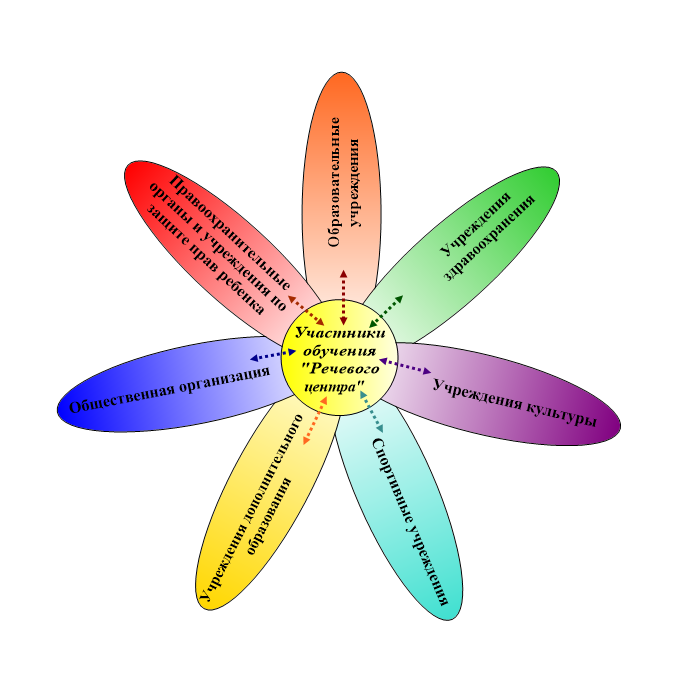 Социальными партнерами ГБОУ «Речевой центр» являются учреждения образования, здравоохранения, культуры и спорта. Особенно эффективными направлениями являются: организация внешкольных мероприятий, диспансеризация и лечение, посещение адаптивной гимнастики в рамках режима ГПД, организация выездов на оздоровительные смены для педагогов и обучающихся в течение учебного года. Образовательные учреждения: Техникум "Кулинар"Техникум "Кулинар"Образовательные учреждения: Свердловский колледж искусств и культурыСвердловский колледж искусств и культурыОбразовательные учреждения: Областной техникум дизайна и сервиса   Областной техникум дизайна и сервиса   Учреждения здравоохраненияДетская городская больница №11Детская городская больница №11Учреждения здравоохраненияГБУ Свердловской области Детский оздоровительный Центр «Юность Урала»ГБУ Свердловской области Детский оздоровительный Центр «Юность Урала»Учреждения культурыСвердловская областная библиотека для детей и юношестваСвердловская областная библиотека для детей и юношестваУчреждения культурыБиблиотека №6 им. К.Г. ПаустовскогоБиблиотека №6 им. К.Г. ПаустовскогоУчреждения культурыПриродный парк "Оленьи ручьи"Природный парк "Оленьи ручьи"Учреждения культурыМузей истории ЕкатеринбургаМузей истории ЕкатеринбургаУчреждения культурыЕкатеринбургский музей изобразительных искусствЕкатеринбургский музей изобразительных искусствУчреждения культурыМузей ВДВ "Крылатая гвардия"Музей ВДВ "Крылатая гвардия"Учреждения культурыЛитературно-мемориальный дом-музей Ф.М. РешетниковаЛитературно-мемориальный дом-музей Ф.М. РешетниковаУчреждения культурыИсторический Парк "Россия - Моя История"Исторический Парк "Россия - Моя История"Учреждения культурыПрезидентский центр Бориса ЕльцинаПрезидентский центр Бориса ЕльцинаУчреждения культурыМузей Истории Науки и Техники Свердловской Железной ДорогиМузей Истории Науки и Техники Свердловской Железной ДорогиУчреждения культурыМузей природыМузей природыУчреждения культурыВоенно-исторический зал дома офицеров центрального военного округаВоенно-исторический зал дома офицеров центрального военного округаУчреждения культурыМузей памяти воинов-интернационалистов "Шурави"Музей памяти воинов-интернационалистов "Шурави"Учреждения культурыЦентр сохранения исторической памяти УДТКЦентр сохранения исторической памяти УДТКУчреждения культурыМузей истории камнерезного и ювелирного искусстваМузей истории камнерезного и ювелирного искусстваУчреждения культурыУральский Государственный Геологический МузейУральский Государственный Геологический МузейУчреждения культурыСвердловский областной краеведческий музейСвердловский областной краеведческий музейУчреждения культурыМузей П.П.БажоваМузей П.П.БажоваУчреждения культурыМузей радио им. А.С. ПоповаМузей радио им. А.С. ПоповаУчреждения культурыВ.Пышма. Музей военной техники.В.Пышма. Музей военной техники.Учреждения культурыБерезовский. Музей золотаБерезовский. Музей золотаУчреждения культурыВ.Сысерть. Фарфоровый завод. Музей им. Бажова П.П.В.Сысерть. Фарфоровый завод. Музей им. Бажова П.П.Учреждения культурыНевьянский государственный историко-архитектурный музей. Невьянский государственный историко-архитектурный музей. Спортивные учрежденияМБУДО ООЦ школа №11 адаптивно- коррекционная гимнастикаМБУДО ООЦ школа №11 адаптивно- коррекционная гимнастикаСпортивные учрежденияМБУДО ООЦ школа №11 адаптивно- коррекционная гимнастикаМБУДО ООЦ школа №11 адаптивно- коррекционная гимнастикаСпортивные учрежденияЭнергия – клуб настольного теннисаЭнергия – клуб настольного теннисаУчреждения дополнительного образованияОтделение экологического образования Дворца молодёжиОтделение экологического образования Дворца молодёжиУчреждения дополнительного образованияДетская музыкальная школа N 14Детская музыкальная школа N 14Учреждения дополнительного образованияКлуб по месту жительства "Гелиос"Клуб по месту жительства "Гелиос"Учреждения дополнительного образованияМБУ ДО "Детско-юношеский Центр"МБУ ДО "Детско-юношеский Центр"Учреждения дополнительного образованияМБУ ДО "ДЮЦ "Вариант"МБУ ДО "ДЮЦ "Вариант"Общественные организацииЗоопространство "Мохнатая компания»Зоопространство "Мохнатая компания»Общественные организацииНКО «Здоровые люди»НКО «Здоровые люди»Общественные организации«Я ОСОБЕННЫЙ» - фонд помощи детям с аутизмом«Я ОСОБЕННЫЙ» - фонд помощи детям с аутизмомОбщественные организацииАссоциация "Особые люди"Ассоциация "Особые люди"Общественные организации«Центр реабилитации инвалидов детства «Наш Солнечный Мир»«Центр реабилитации инвалидов детства «Наш Солнечный Мир»Общественные организацииАНО «Открытый город», ЕкатеринбургАНО «Открытый город», ЕкатеринбургОбщественные организацииОбластная общественная организация ветеранов войны, труда, боевых действийОбластная общественная организация ветеранов войны, труда, боевых действийОбщественные организацииСовет блокадников Ленинграда Верх-Исетского районаСовет блокадников Ленинграда Верх-Исетского районаОбщественные организацииСовет ветеранов 3-ей Гвардейской стрелковой дивизииСовет ветеранов 3-ей Гвардейской стрелковой дивизииОбщественные организацииЦентр общественных связей Свердловской областиЦентр общественных связей Свердловской областиОбщественные организацииСовет ветеранов 10 УДТКСовет ветеранов 10 УДТКОбщественные организацииОбластной комитет ветеранов войны и военнослужащихОбластной комитет ветеранов войны и военнослужащихОбщественные организацииКомитет ветеранов войны и военной службы Верх-Исетского районаКомитет ветеранов войны и военной службы Верх-Исетского районаОбщественные организацииМеждународный совет офицеров запаса Верх-Исетского районаМеждународный совет офицеров запаса Верх-Исетского районаОбщественные организацииКомплексный центр социального обслуживания Верх-Исетского районаКомплексный центр социального обслуживания Верх-Исетского районаОбщественные организацииКлуб «Ветеран» госпиталя для ветеранов войны и военной службыКлуб «Ветеран» госпиталя для ветеранов войны и военной службыОбщественные организацииАдминистрация Верх-Исетского района, комитет по работе с общественностьюАдминистрация Верх-Исетского района, комитет по работе с общественностьюПравоохранительные органы и учреждения по защите прав ребенкаОП ПДН №8 УМВД России по г. ЕкатеринбургуОП ПДН №8 УМВД России по г. ЕкатеринбургуПравоохранительные органы и учреждения по защите прав ребенкаТКДНиЗП по Верх-Исетскому району г. ЕкатеринбургаТКДНиЗП по Верх-Исетскому району г. ЕкатеринбургаПравоохранительные органы и учреждения по защите прав ребенкаГБУ СО «ЦППМСП «Ладо»ГБУ СО «ЦППМСП «Ладо»Правоохранительные органы и учреждения по защите прав ребенкаАппарат уполномоченного по правам ребенка Свердловской областиАппарат уполномоченного по правам ребенка Свердловской областиПравоохранительные органы и учреждения по защите прав ребенкаЦентр социальной помощи семье и детям «Каравелла» Верх-Исетского района города ЕкатеринбургаЦентр социальной помощи семье и детям «Каравелла» Верх-Исетского района города ЕкатеринбургаФакторы развития школыСильная сторона фактораСлабая сторона фактораI. Образовательные программы, реализуемые в учреждении Все компоненты учебного плана обеспечены учебно-методической документацией по всем видам учебных занятий.Согласованная преемственность образовательных программ начального и основного  общего образования. Апробация в пилотном режиме Примерной АООП ООО, в соответствии с ФГОС ООО. Осуществление  подготовки к школьному обучению старших дошкольников с ОВЗ (прежде всего не посещающих дошкольные образовательные учреждения, имеющих выраженные нарушения развития, РАС) в рамках «Школы развития»,- комплексного обследования детей раннего, дошкольного и школьного возраста в режиме Центральной ПМПК, СРП- комплексного (медико-психолого-педагогического) сопровождения специалистами медицинского и коррекционно-диагностического отделения,- дополнительного образования художественно-эстетической и гражданско-патриотической направленностейНедостаточность  практического опыта использования в   использовании электронного обучения, дистанционных образовательных технологий в учебном, а особенно в коррекционно-развивающем процессе, дополнительном образовании.Не весь спектр современных (прежде всего информационно-коммуникационных) образовательных технологий используется в образовательном процессе.Ресурсное обеспечение Центра не в полной мере соответствует требованиям, обязательным при реализации основной образовательной программы основного общего образования, установленных ФГОС ООО.Ограничены возможности осуществления дополнительного образования обучающихся и организации внеурочной деятельности по ряду востребованных направленностей.Недостаточно условий для осуществления качественной, соответствующей современным потребностям социума профориентационной работы с обучающимися с ОВЗ, которая во многом определяет успешность социализации выпускников.II. Результативность работы образовательного учрежденияИндивидуальный уровень учебныхдостижений школьников полностьюсоответствующий возможностям ребенка.Стабильные результаты итоговой аттестации. Хорошая результативность работы образовательного учреждения по социализации. Отсутствие случаев правонарушения и травматизма. Индивидуальный уровень достижений, соответствующий возможностям ребенка.Стабильно хороший уровень выпускников, продолжающих образование в других ОО и в учреждениях СПО.Недостаточный уровень познавательной мотивации учащихся к учебе, к участию в олимпиадном, конкурсном движении и соревнованиях со стороны педагогов и родителей. Осторожное отношение родителей к расширению объема самостоятельной работы ребенка для достижения индивидуальных результатов. Особенно на этапе введения электронного обучения и дистанционных технологий.III. Инновационный потенциал Непрерывное совершенствованиепрофессионального мастерства учителей. Наличие качественного психолого-педагогического сопровождения обучающихся.Позитивный опыт работы школы в процессе реализации  ФГОС НОО ОВЗ и  ФГОС ООО в режиме Федеральной экспериментальной площадки по апробации модели успешной социализации обучающихся с ОВЗ. Центр активно взаимодействует со  структурами и организациями, заинтересованными и участвующими в образовании и социализации детей с ОВЗ не только на уровне региона, но и на уровне РФ.Дополнительная нагрузка на педагогический коллектив.   IV. Кадровое обеспечение и контингент учащихсяУкомплектованность педагогическими кадрами, имеющими профессиональноеобразование, соответствующее профилю преподаваемой дисциплины, опыт практической деятельности в сфере образования.Высокая доля учителей высшей и первой квалификационной категорий. Стабильный коллектив педагогических работников среднего возраста, в который органично вливаются молодые специалисты. Увеличивается контингент учащихся Несовпадение ряда сильных сторон профессионального мастерства учителя школы с положением по аттестации, что может привести к формальному падению уровня квалификации. Старение педагогического коллектива, недостаточная компетентность молодых специалистов. В связи с введением СФГОС ОВЗ с 1.09.2016 года, обеспечивающего инклюзивное образование детей с ОВЗ допускается снижение количества детей, обучающихся в школе.VI. Материально-техническая база учреждения и условия образовательного процессаСозданы условия для образовательной  и коррекционно-развивающей деятельности в соответствии с ФГОС НОО ОВЗ. Материально-техническая база  не в полной мере соответствует требованиям ФГОС.VII. Сетевое взаимодействие с учреждениями системы образования, службами города, области и социальными партнерамиПоложительный опыт договорных отношений с  социальными партнерами: учреждениями культуры и спорта, НКО, ВУЗами, инновационными площадками РФ.  Расширение сетевого взаимодействия в информационной сети с расширением возможностей учащихся в получении оптимальных результатов.VIII.Участие школы в профессиональных конкурсах, международных, федеральных и региональных программахОО принимает участие в конкурсах  как регионального, так и всероссийского уровней.Часто выходим в финалРезультативность недостаточно высокая (не всегда призовые места)  IX. Сформированность информационного пространства школы В части информатизации образовательного пространства Центра:- система Wi-Fi обеспечивает 100%-й доступ к сети Интернет, -в кабинете информатики создана локальная сеть на 16 компьютеров,-оборудованы ПК рабочие места 57 педагогов,-создан Школьный сайт.Отсутствует подключение имеющегося оборудования Ростелекома для скоростного Интернет-соединения в связи с отсутствием финансирования на монтаж выделенных линий до учебных помещенийОценка внутреннего потенциала Центра Сильные стороны (S)Слабые стороны (W)Оценка внутреннего потенциала Центра 1.Стабильный опытный и   высококвалифицированный коллектив2.Удобное расположение ОУ в инфраструктуре района3. Актуальная специфика ОУ4. Расширение сфер деятельности: РРЦ РАС, СРП.5. Наличие разработанных и содержательно обеспеченных моделей обучения и комплексного сопровождения детей с ОВЗ: диагностика и консультирование в режиме ПМПК; коррекционно-развивающая деятельность логопедической, дефектологической, психологической направленностей;  интегрированные классы, внеурочная деятельность, дополнительное образование.6.Структурированная вариативная система внеурочной деятельности7. Наличие материально-технической базы, основных элементов безбарьерной среды8. Сложившаяся продуктивная система внешних связей школы с социумом9.Устойчивое функционирование самостоятельных интернет-ресурсов Центра: официального сайта, e-mail1. Недостаточный уровень владения учителями деятельностными технологиями.2..Контингент обучающихся со сложной структурой дефекта.3.Недостаточная готовность педагогов к использованию электронного обучения и дистанционных технологий.4.Устаревшее, требующее обновления и модернизации материально-техническое обеспечение образовательного процесса.5. Недостаточность современного компьютерного оборудования6. Низкая скорость интернетаОценка перспектив развития Центра исходя из внешнего окруженияБлагоприятные возможностиРиски/УгрозыОценка перспектив развития Центра исходя из внешнего окружения1.Готовность учредителя в лице МОиМПСО поддержать лидерскую позицию Центра. 2. Возможность и готовность ОУ оказывать консультационно-методическую помощь педагогическому сообществу области по вопросам образования детей с ОВЗ 3. Потребность образовательной сети города  в образовательном учреждении, способном обеспечить обязательность качественного образования обучающихся с ОВЗ1.Недостаточная  готовность родительской общественности в полной мере поддержать деятельность Центра в рамках государственно-общественного управления 2.Нормативно-правовая база, требующая значительной модернизации в условиях широкого использования электронного обучения и дистанционных технологий3.Неготовность части родителей брать частичную ответственность за качество образования детей в условиях вынужденной изоляции, использования дистанционной формы обучения.Оценка перспектив развития Центра исходя из внешнего окруженияSO Стратегические опцииКак Центр может использовать свои сильные стороны для освоения возможностей?1.Расширение сфер деятельности  Центра (внеурочная деятельность, направленная на коррекцию дезадаптивного и профилактику девиантного поведения, центр ДО, предпрофессиональное образование)2.  Разработка системы дидактического обеспечения электронного обучения (видеоуроки по основным темам учебных предметов и др.)3. Развитие сайта, координирующего инклюзивное образование (трансляция опыта)4. Развитие научной среды ОУWO Стратегические опцииКак Центр может преодолеть свои слабые стороны для освоения возможностей?1.Обновление оборудования в рамках проекта Доброшкола. 2. Опережающая подготовка педагогического коллектива по проблеме разработки методического обеспечения дистанционного образования в учебной, коррекционно-развивающей и  внеурочной  деятельностиОценка перспектив развития Центра исходя из внешнего окруженияST Стратегические опцииКак Центр может использовать свои сильные стороны для нивелирования угроз?1.Расширение сфер транслирования уникального педагогического опыта, в том числе и посредством тиражирования печатных и электронных изданий2.Создание института «наставничества» в рамках партнёрских отношений в инфраструктуре города, области с последующим резервированием обученных кадров3. Создание обогащенной развивающей образовательной среды Центра в соответствии с требованиями ФГОС ООО, ФГОС НОО ОВЗWT Стратегические опцииКак Центр может преодолеть свои слабые стороны для нивелирования угроз?1.Создание системы работы с родительской общественностью, учреждениями культуры и спорта как основы обеспечения общественной составляющей в управлении Центром 2. Развитие содержания профориентационной работы, путей социализации обучающихся.3.Формирование «кадрового резерва» в рамках сотрудничества с ИСО УрГПУ ЦельМероприятиеСрок реализации РезультатВыполнение Обновление содержания и технологий преподавания общеобразовательных программ за счет обновления материально-технической базы Создание модели высоко-оснащенных ученико-мест по реализации предметной области «Технология»2021 Обновление содержания и технологий преподавания общеобразовательных программ за счет обновления материально-технической базы Закупка  оборудования для реализации программ естественнонаучного профиля, цифровой направленности, оборудование для робототехники2021 Обновление содержания и технологий преподавания общеобразовательных программ за счет обновления материально-технической базы Обновление содержания и методик реализации программ элементами ранней профориентации учащихся2021-2025 Обновление содержания и технологий преподавания общеобразовательных программ за счет обновления материально-технической базы Развитие системы целевой подготовки (индивидуальной и групповой) учащихся к участию в олимпиадах и конкурсном движении  детей с ОВЗ .2021-2025 Обновление содержания и технологий преподавания общеобразовательных программ за счет обновления материально-технической базы Разработка системы адресной методической поддержки молодым специалистам и педагогам, требующим повышение квалификации2021-2025№ п.п.СодержаниеСрокиЗадача 1. Формирование эффективной системы выявления проблем и  психолого-педагогического сопровождения   с учетом индивидуальных запросов, познавательных интересов, особенностей в развитии и здоровье.Задача 1. Формирование эффективной системы выявления проблем и  психолого-педагогического сопровождения   с учетом индивидуальных запросов, познавательных интересов, особенностей в развитии и здоровье.Задача 1. Формирование эффективной системы выявления проблем и  психолого-педагогического сопровождения   с учетом индивидуальных запросов, познавательных интересов, особенностей в развитии и здоровье.1Оснащение кабинетов учителей-логопедов, учителей-дефектологов, педагогов-психологов  для осуществления качественной диагностической и коррекционной работы в рамках психолого-педагогического сопровождения обучающихся с РАС и ТНР2Ведение  Индивидуальной карты развития, включающей диагностику способностей, интересов и склонностей. Разработка на ее основе Программы сопровождения и развития обучающегося на ППк3Включение обучающихся в российские и региональные проекты, направленные на успешную самореализацию и осознанное профессиональное самоопределение Задача 2. Развитие системы дополнительного образования для обеспечения гармоничного развития всех и каждого ребенка с учетом индивидуальных запросов, познавательных интересов, особенностей в развитии и здоровьеЗадача 2. Развитие системы дополнительного образования для обеспечения гармоничного развития всех и каждого ребенка с учетом индивидуальных запросов, познавательных интересов, особенностей в развитии и здоровьеЗадача 2. Развитие системы дополнительного образования для обеспечения гармоничного развития всех и каждого ребенка с учетом индивидуальных запросов, познавательных интересов, особенностей в развитии и здоровье1Создание универсальной модели дополнительного образования (в том числе с учетом сетевого взаимодействия), учитывающим индивидуальные потребности и особенности детей.2Внедрение инноваций   по направлению «Поддержка детских и молодежных социальных инициатив» в систему дополнительного образования.Задача 3. Создание системы интерактивного взаимодействия социума и образовательного пространства центра как инструмента воспитания гармонично развитой и социально ответственной личности.Задача 3. Создание системы интерактивного взаимодействия социума и образовательного пространства центра как инструмента воспитания гармонично развитой и социально ответственной личности.Задача 3. Создание системы интерактивного взаимодействия социума и образовательного пространства центра как инструмента воспитания гармонично развитой и социально ответственной личности.1Внедрение Программы воспитательной работы, разработанной на основе Примерной ПВР, одобренной решением федерального УМО по общему образованию (протокол от 02.06.2020 г. № 2/20№ п.п.СодержаниеСрокиЗадача 1. Совершенствование единой информационной системы  Задача 1. Совершенствование единой информационной системы  Задача 1. Совершенствование единой информационной системы  Внедрить целевую модель цифровой образовательной среды.Создать условия для использования обучающимися федеральной информационно-сервисной платформы цифровой образовательной среды для «горизонтального» обучения и неформального образованияСоздание условий для повышения квалификации педагогов образовательной организации в области современных технологий онлайн-обучения детей с ОВЗРасширение применения средств цифровых технологий в управленческой деятельностиРеализация программы для обучающихся и родителей (законных представителей) «Безопасный Интернет»Задача 2. Проектирование мотивирующих образовательных сред как необходимое условие успешной социализации учащихся, расширение разнообразия внеучебных проектов и творческих инициатив, в том числе с применением Дистанционных технологий и форм открытого образования.Задача 2. Проектирование мотивирующих образовательных сред как необходимое условие успешной социализации учащихся, расширение разнообразия внеучебных проектов и творческих инициатив, в том числе с применением Дистанционных технологий и форм открытого образования.Задача 2. Проектирование мотивирующих образовательных сред как необходимое условие успешной социализации учащихся, расширение разнообразия внеучебных проектов и творческих инициатив, в том числе с применением Дистанционных технологий и форм открытого образования.Внедрение современных цифровых технологий в образовательный процесс.Внедрение механизма обеспечения качества результатов обучения путем активного использования площадок дистанционного и онлайн-образования.Создание условий для использования педагогическими работниками «Электронного кабинета учителя».№ п.п.СодержаниеСрокиЗадача 1.  Оказания психолого-педагогической и консультативной помощи родителям (законным представителям).Задача 1.  Оказания психолого-педагогической и консультативной помощи родителям (законным представителям).Задача 1.  Оказания психолого-педагогической и консультативной помощи родителям (законным представителям).Формирование психолого-педагогической компетентности родительской общественности, посредством различных форм просвещения и консультирования, усиление воспитательного потенциала семьи, сохранение и приумножение ее традиций.  Формирование системы индивидуального и группового семейного консультирования родителей (законных представителей) с применением онлайн-технологий.Повышение ИКТ - компетентности родителей (по запросу)Социально-правовое просвещение родителей (законных представителей) на родительских собранияхЗадача 2. Вовлечение родителей в учебно-воспитательную и организационную деятельность образовательной организации.Задача 2. Вовлечение родителей в учебно-воспитательную и организационную деятельность образовательной организации.Задача 2. Вовлечение родителей в учебно-воспитательную и организационную деятельность образовательной организации.Включение родителей (законных представителей) в различные формы активного взаимодействия с центром. Совместная деятельность родителей и детей при организации познавательной, трудовой и профориентационной, спортивной и туристической, досуговой, духовно-нравственной деятельности)№ п.п.№ п.п.СодержаниеСодержаниеСодержаниеСодержаниеСрокиСрокиЗадача 1. Внедрение механизмов непрерывного и плавного повышения профессионального мастерства и квалификации педагогических работников на основе интеграции с национальной системой учительского роста.Задача 1. Внедрение механизмов непрерывного и плавного повышения профессионального мастерства и квалификации педагогических работников на основе интеграции с национальной системой учительского роста.Задача 1. Внедрение механизмов непрерывного и плавного повышения профессионального мастерства и квалификации педагогических работников на основе интеграции с национальной системой учительского роста.Задача 1. Внедрение механизмов непрерывного и плавного повышения профессионального мастерства и квалификации педагогических работников на основе интеграции с национальной системой учительского роста.Задача 1. Внедрение механизмов непрерывного и плавного повышения профессионального мастерства и квалификации педагогических работников на основе интеграции с национальной системой учительского роста.Задача 1. Внедрение механизмов непрерывного и плавного повышения профессионального мастерства и квалификации педагогических работников на основе интеграции с национальной системой учительского роста.Задача 1. Внедрение механизмов непрерывного и плавного повышения профессионального мастерства и квалификации педагогических работников на основе интеграции с национальной системой учительского роста.Задача 1. Внедрение механизмов непрерывного и плавного повышения профессионального мастерства и квалификации педагогических работников на основе интеграции с национальной системой учительского роста.Создание системы непрерывного и планомерного повышения квалификации, профессионального роста педагогов, том числе на основе использования современных цифровых технологий, внутрисистемного обучения, участия в сетевых профессиональных сообществах, развития конкурсного движенияСоздание системы непрерывного и планомерного повышения квалификации, профессионального роста педагогов, том числе на основе использования современных цифровых технологий, внутрисистемного обучения, участия в сетевых профессиональных сообществах, развития конкурсного движенияСоздание системы непрерывного и планомерного повышения квалификации, профессионального роста педагогов, том числе на основе использования современных цифровых технологий, внутрисистемного обучения, участия в сетевых профессиональных сообществах, развития конкурсного движенияСоздание системы непрерывного и планомерного повышения квалификации, профессионального роста педагогов, том числе на основе использования современных цифровых технологий, внутрисистемного обучения, участия в сетевых профессиональных сообществах, развития конкурсного движенияСоздание условий для развития лидерских способностей и управленческих компетенций административной команды центра.Создание условий для развития лидерских способностей и управленческих компетенций административной команды центра.Создание условий для развития лидерских способностей и управленческих компетенций административной команды центра.Создание условий для развития лидерских способностей и управленческих компетенций административной команды центра.Участие педагогов в добровольной независимой оценке профессиональной квалификации.Участие педагогов в добровольной независимой оценке профессиональной квалификации.Участие педагогов в добровольной независимой оценке профессиональной квалификации.Участие педагогов в добровольной независимой оценке профессиональной квалификации.6. МЕХАНИЗМЫ РЕАЛИЗАЦИИ ПРОГРАММЫ РАЗВИТИЯ Финансовый план реализации программы развития в целях внедрения целевой
модели цифровой образовательной среды в рамках реализации мероприятия федерального проекта «Современная школа» национального проекта «Образование»,  направленного на поддержку образования обучающихся с ограниченными возможностями здоровья в 2021-25 гг6. МЕХАНИЗМЫ РЕАЛИЗАЦИИ ПРОГРАММЫ РАЗВИТИЯ Финансовый план реализации программы развития в целях внедрения целевой
модели цифровой образовательной среды в рамках реализации мероприятия федерального проекта «Современная школа» национального проекта «Образование»,  направленного на поддержку образования обучающихся с ограниченными возможностями здоровья в 2021-25 гг6. МЕХАНИЗМЫ РЕАЛИЗАЦИИ ПРОГРАММЫ РАЗВИТИЯ Финансовый план реализации программы развития в целях внедрения целевой
модели цифровой образовательной среды в рамках реализации мероприятия федерального проекта «Современная школа» национального проекта «Образование»,  направленного на поддержку образования обучающихся с ограниченными возможностями здоровья в 2021-25 гг6. МЕХАНИЗМЫ РЕАЛИЗАЦИИ ПРОГРАММЫ РАЗВИТИЯ Финансовый план реализации программы развития в целях внедрения целевой
модели цифровой образовательной среды в рамках реализации мероприятия федерального проекта «Современная школа» национального проекта «Образование»,  направленного на поддержку образования обучающихся с ограниченными возможностями здоровья в 2021-25 гг6. МЕХАНИЗМЫ РЕАЛИЗАЦИИ ПРОГРАММЫ РАЗВИТИЯ Финансовый план реализации программы развития в целях внедрения целевой
модели цифровой образовательной среды в рамках реализации мероприятия федерального проекта «Современная школа» национального проекта «Образование»,  направленного на поддержку образования обучающихся с ограниченными возможностями здоровья в 2021-25 гг6. МЕХАНИЗМЫ РЕАЛИЗАЦИИ ПРОГРАММЫ РАЗВИТИЯ Финансовый план реализации программы развития в целях внедрения целевой
модели цифровой образовательной среды в рамках реализации мероприятия федерального проекта «Современная школа» национального проекта «Образование»,  направленного на поддержку образования обучающихся с ограниченными возможностями здоровья в 2021-25 гг6. МЕХАНИЗМЫ РЕАЛИЗАЦИИ ПРОГРАММЫ РАЗВИТИЯ Финансовый план реализации программы развития в целях внедрения целевой
модели цифровой образовательной среды в рамках реализации мероприятия федерального проекта «Современная школа» национального проекта «Образование»,  направленного на поддержку образования обучающихся с ограниченными возможностями здоровья в 2021-25 гг6. МЕХАНИЗМЫ РЕАЛИЗАЦИИ ПРОГРАММЫ РАЗВИТИЯ Финансовый план реализации программы развития в целях внедрения целевой
модели цифровой образовательной среды в рамках реализации мероприятия федерального проекта «Современная школа» национального проекта «Образование»,  направленного на поддержку образования обучающихся с ограниченными возможностями здоровья в 2021-25 ггПериодПериодВидыработ/оборудованияБюджетСумма, тыс. рублейСумма, тыс. рублейОтветственный исполнительОтветственный исполнитель20212021Приобретение оборудования в рамках федерального проекта«Современная школа» национального проекта «Образование»  Федеральный бюджет Региональный бюджет6840,90514,95 6840,90514,95 Директор, контрактный управляющий, заместитель директора по АХР Директор, контрактный управляющий, заместитель директора по АХР 2022-20232022-2023Приобретение оборудования в рамках реализации проектов-«Современная школа»;- «Успех каждого ребенка»;«Цифровая образовательная среда»; - «Поддержка семей, имеющих детей»;- «Учитель будущего».Региональный бюджетДиректор, контрактный управляющий, заместитель директора по АХРДиректор, контрактный управляющий, заместитель директора по АХР№Наименование показателяТип показателяБазовое значениеБазовое значениеПериод, годПериод, годПериод, годПериод, годПериод, год№Наименование показателяТип показателязн-едата20212022202320242025Современная школаСовременная школаСовременная школаСовременная школаСовременная школаСовременная школаСовременная школаСовременная школаСовременная школаСовременная школа1Доля обучающихся, охваченных  дополнительными общеобразовательными программами цифрового, военно-патриотического, естественнонаучного   гуманитарного профилей, %основной8001.09.2082848688902Доля обновления содержания и методов обучения предметной области «Технология» и других предметных областей, %дополнительный2001.01.206070808590Успех каждого ребенкаУспех каждого ребенкаУспех каждого ребенкаУспех каждого ребенкаУспех каждого ребенкаУспех каждого ребенкаУспех каждого ребенкаУспех каждого ребенкаУспех каждого ребенкаУспех каждого ребенка1Доля детей в возрасте от 7 до 18 лет, охваченных дополнительным образованием, %Основной8001.01.2082848688902Доля участников региональных и федеральных конкурсов, направленных на успешную социализацию, реабилитацию, %Основной2001.01.2022242628303Доля участников мероприятий, направленных на профориентацию, %Основной4001.01.205060708090Цифровая образовательная средаЦифровая образовательная средаЦифровая образовательная средаЦифровая образовательная средаЦифровая образовательная средаЦифровая образовательная средаЦифровая образовательная средаЦифровая образовательная средаЦифровая образовательная средаЦифровая образовательная среда1Внедрение  модели цифровой образовательной среды в образовательной организации, %Основной5001.01.2060708085902Доля использования в программах общего и дополнительного образования детей, реализуемых с использованием электронного обучения и дистанционных технологий на различных платформах, %Основной5001.01.20607080901003Доля педагогических работников общего образования, прошедших повышение квалификации по вопросам использования электронного обучения и дистанционных технологий, %, %Основной2001.01.204050607080Поддержка семей, воспитывающих детейПоддержка семей, воспитывающих детейПоддержка семей, воспитывающих детейПоддержка семей, воспитывающих детейПоддержка семей, воспитывающих детейПоддержка семей, воспитывающих детейПоддержка семей, воспитывающих детейПоддержка семей, воспитывающих детейПоддержка семей, воспитывающих детейПоддержка семей, воспитывающих детей000Количество услуг психолого-педагогической, методической и консультативной помощи родителям (законным представителям) детей, а также гражданам, желающим принять на воспитание в свои семьи детей, оставшихся без попечения родителей, в том числе с привлечением некоммерческих организаций (далее - НКО), единицосновной3912700001.01.19-01.01.2001.01.20-01.01.21400040004000 400040002Доля граждан, положительно оценивших качество услуг психолого-педагогической, методической и консультативной помощи, от общего числа обратившихся за получением услуги, %дополнительный9001.09.209090909090Учитель будущегоУчитель будущегоУчитель будущегоУчитель будущегоУчитель будущегоУчитель будущегоУчитель будущегоУчитель будущегоУчитель будущегоУчитель будущего1Доля педагогов, вовлеченных в различные профессиональные педагогические сообщества, %основной4001.09.2050607080802педагогических работников, прошедших добровольную независимую оценку квалификации, процентдополнительный0210203050КритерийПоказатели1. Критерии результативности системы образования1. Критерии результативности системы образования1.1.Критерий	качествареализации учебных программуровень обученности,качество знаний,число участников и победителей олимпиад, конкурсов разного уровня,число выпускников, поступивших в  учебные заведения СПО, другие ОО1.2.Критерий	реализациивоспитательной функции образовательного процессасформированность	ценностных	ориентацийвыпускников (анкетирование),дисциплинарные показатели,степень и уровень (муниципальный, областной, российский) участия школьников в социокультурных акциях и социально-ориентированных проектах,число и значимость инициированных школой и реализованных социокультурных акций, и социальноориентированных проектов,степень участия семьи в воспитании, уровень взаимодействия семьи и школы.1.3. Социально-воспитательный критерийпроцент успешно адаптированных обучающихся с ТНР, РАС;число учащихся, играющих активную социокультурную роль и представляющих школу на разных уровнях (конкурсы, соревнования, смотры)1.4. Критерий здоровьяпоказатели здоровья педагогов, обучающихся;показатели культуры здоровья и здорового образа жизни;санитарно-гигиенический режим школы;здоровьесберегающая среда центра1.5. Критерий социальной оценки деятельности школыудовлетворенность учащихся и родителей качеством образовательных услуг (социологический опрос)количество публикаций о школе (СМИ)2. Критерии обеспечения эффективности образовательного процесса2. Критерии обеспечения эффективности образовательного процесса2.1 Критерий	материальнотехнической, нормативной и программно-методической оснащенности образовательного процессадинамика финансирования, использование многоканального финансирования с привлечением внебюджетных средств,нормативно-правовая обеспеченность образовательного процесса,обеспеченность учебно-методической литературой,  современные условия образования  путем обновления инфраструктуры и приобретения оборудования  2.2. Критерий создания условий для воспитания, коррекции и социализации качественная реализация корреционно-развивающей области АООП;разработка индивидуальных АОП;число учащихся, охваченных системой дополнительного образования;уровень	развития	классных	коллективов(социометрические исследования) 2.3. Критерий организованности и эффективности инновационных процессовналичие нормативно-правовых документов поорганизации	инновационных	процессов	школы(положения, локальные акты),наличие и качество системы диагностики инноваций,меры стимулирования поисковой инновационной деятельности,степень информатизации образовательного процесса2.4. Критерий создания условий для деятельности педагоговэмоционально-психологический	климат	впедагогическом коллективе (социально-психологическое исследование),участие педагогов в профессиональных конкурсах,представление педагогами школы своего опыта на разных уровнях (публикации, выступления, открытые уроки),условия	стимулирования	непрерывногопрофессионального развития педагогов3. Критерий эффективности деятельности управленияоптимальность организационной структуры управлениячеткость распределения функциональных обязанностейанализ эффективности принятых и выполненных решенийчисло эффективных инициатив, число и значимость инновационных проектов4. Критерии процесса реализации Программы развития4. Критерии процесса реализации Программы развития4.1. Критерий сформированности социокультурного образовательного пространстваэффективность взаимодействия центра с учреждениями и ведомствами (экспертная оценка),наличие и качество организации системы мероприятий по видам деятельности (культурная, просветительская, проектно-преобразовательная и т.д.) в регионе при непосредственном участии центраналичие	спектра	образовательных	услуг,предоставляемых школой, их доступность и оценка удовлетворенности населением4.2. Критерий создания условий для осознанного выбора учащимися предоставляемых образовательных услуг (формирование жизненного плана и профессиональная направленность)наличие системы профориентационной работы исопровождения	личностно	-	профессиональногосамоопределения на всех уровнях школьного образования,осознанность выбора и удовлетворенность им (анкетирование),успешность профессионального выбора и жизненной самореализации выпускников (анализ отсроченных результатов)4.3. Критерий сформированности потребностей и мотивации в профессиональном саморазвитии педагоговдинамика изменения ценностных ориентаций педагогов (тестирование),мотивация на саморазвитие (тестирование)